SWITCH-Asia介绍通过发展合作工具，欧盟发起了SWITCH-Asia资助项目。SWITCH-Asia资助项目相关数字 • 106个资助项目•在超过19个亚洲国家实施•项目持续时间：24-48个月•平均资助资金：170万欧元项目分布国家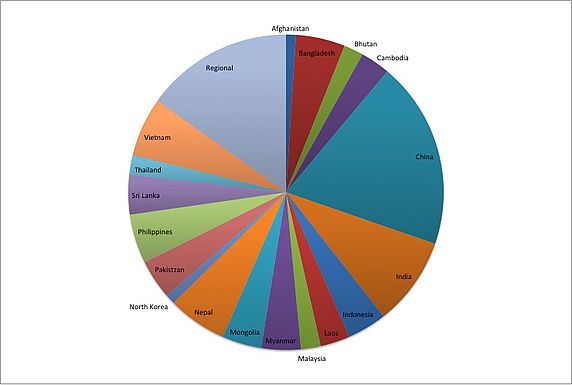 项目分布行业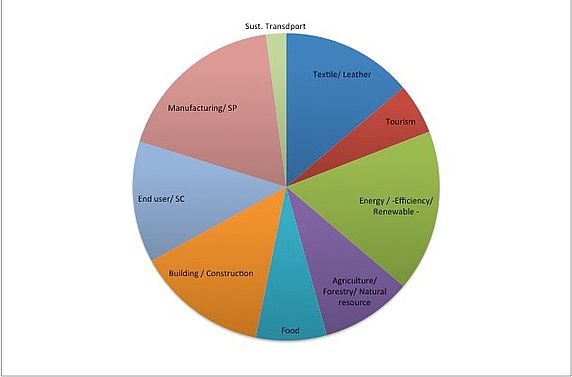 中国项目案例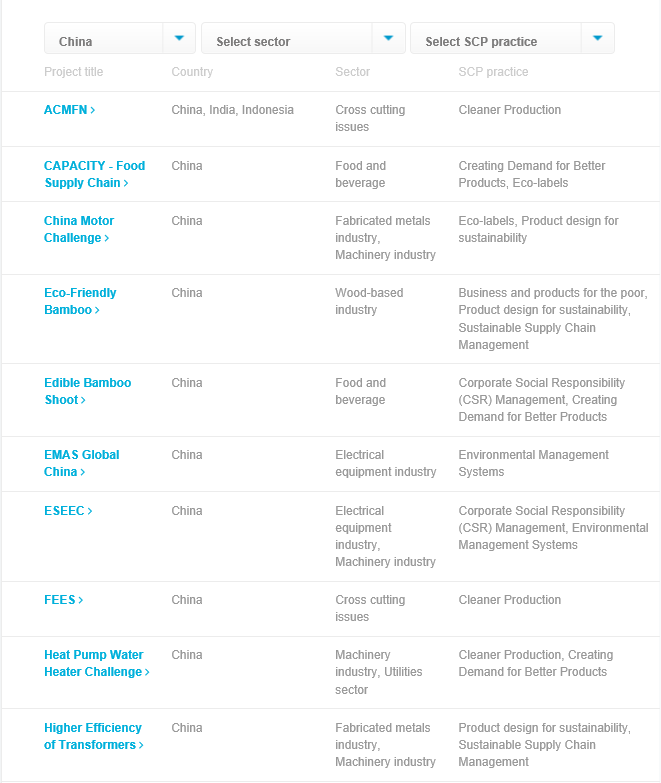 资格SWITCH-Asia可以在两方面提供帮助：大规模促进合作项目向可持续消费与生产的转变；确保有效传播项目相关的知识与信息。中国和匈牙利均有资格参加SWITCH-Asia项目。了解更多详情，请点击 https://www.switch-asia.eu/ 